Об утверждении Положения об организации ритуальных услуг и содержании мест погребения на территории сельского поселения Бельский сельсовет муниципального района Гафурийский район Республики БашкортостанВ соответствии с Федеральным законом от 06 октября 2003 года № 131- ФЗ «Об общих принципах местного самоуправления в Российской Федерации», Федеральным законом от 12 января 1996 года №8-ФЗ «О погребении и похоронном деле», Уставом сельского поселения Бельский сельсовет муниципального района Гафурийский район Республики Башкортостан, в целях определения порядка организации ритуальных услуг и содержании мест погребения на территории сельского поселения Бельский сельсовет муниципального района Гафурийский район Республики Башкортостан, администрация сельского поселения Бельский сельсовет муниципального района Гафурийский район Республики Башкортостан ПОСТАНОВЛЯЕТ:1. Утвердить Положение об организации ритуальных услуг и содержании мест погребения на территории сельского поселения Бельский сельсовет муниципального района Гафурийский район Республики Башкортостан (приложение №1). 2. Настоящее постановление обнародовать в сети Интернет на официальном сайте администрации сельского поселения Бельский сельсовет муниципального района Гафурийский район Республики Башкортостан и на информационном стенде. 3. Контроль за выполнением постановления оставляю за собой.Глава сельского поселения:                                       Ю.З.Ахмеров                         Приложение №1 к постановлению администрации сельского поселения Бельский сельсовет  от 03.04. 2017 г. № 14ПОЛОЖЕНИЕ ОБ ОРГАНИЗАЦИИ РИТУАЛЬНЫХ УСЛУГ И СОДЕРЖАНИИ МЕСТ ПОГРЕБЕНИЯ НА ТЕРРИТОРИИ СЕЛЬСКОГО ПОСЕЛЕНИЯ БЕЛЬСКИЙ СЕЛЬСОВЕТ МУНИЦИПАЛЬНОГО РАЙОНА ГАФУРИЙСКИЙ РАЙОН РЕСПУБЛИКИ БАШКОРТОСТАНРаздел 1. Общие положения1.1. Настоящее Положение разработано в соответствии с Федеральным законом от 06.10.2003 №131-ФЗ «Об общих принципах местного самоуправления в Российской федерации», Федеральным законом от 12.01.1996 №8-ФЗ «О погребении и похоронном деле», Санитарными правилами и нормами "Гигиенические требования к размещению, устройству и содержанию кладбищ, зданий и сооружений похоронного назначения СанПиН 2.1.2882-11", Уставом сельского поселения Бельский сельсовет муниципального района Гафурийский район Республики Башкортостан  и определяет порядок организации ритуальных услуг и содержание мест погребения на территории сельского поселения Бельский сельсовет. 1.2. Требования, установленные настоящим Положением обязательны для выполнения всеми физическими и юридическими лицами. 1.3. Создаваемые, а также существующие места погребения не подлежат сносу и могут быть перенесены только по решению администрации сельского поселения Бельский сельсовет, в случае угрозы постоянных затоплений, оползней, после землетрясений и других стихийных бедствий. 1.4. В настоящих правилах используются следующие понятия: Входная зона кладбища - часть территории кладбища, на которой предусмотрены въезд траурных кортежей, вход для посетителей, стоянка транспорта. Зона захоронений - часть территории кладбища, на которой осуществляется захоронение. Кладбище - объект, содержащий места (территории) для захоронения умерших. Надмогильные сооружения (надгробия) - памятные сооружения, устанавливаемые на могилах: памятники, стелы, обелиски, кресты и т.п. Регистрационный знак на могиле - табличка с указанием фамилии, имени и отчества захороненного, дат его рождения и смерти. Родственная могила (родственное захоронение) - могила, в которой захоронен родственник умершего. 1.5. Кладбища, расположенные на территории сельского поселения Бельский сельсовет, находятся в ведении администрации сельского поселения Бельский сельсовет. Кладбища по своему назначению являются общественными, по типу погребения - традиционными. Раздел 2. Организация мест захоронения2.1. Территория кладбища независимо от способа захоронения подразделяется на функциональные зоны: - входная зона; - зона захоронений; 2.2. Зона захоронений является основной функциональной частью кладбища. 2.3. В случае обнаружения неизвестных захоронений на муниципальном кладбище сведения об указанных фактах доводятся до правоохранительных органов.2.4. Ввод кладбища в эксплуатацию допускается после ограждения его территории, разбивки на секторы, благоустройства и озеленения, строительства основных дорог, организации отвода и сбора поверхностных вод, окончания строительства сооружений, предусмотренных проектом. Ввод кладбища в эксплуатацию осуществляется в соответствии с действующими нормативно-правовыми актами при наличии санитарно- эпидемиологического заключения.Раздел 3. Требования к устройству могил и надмогильных сооружений3.1. Погребение должно осуществляться в специально отведенных и оборудованных с этой целью местах в соответствии с действующими санитарными нормами и правилами. 3.2. Не допускается устройство захоронений в разрывах между могилами на участке, на обочинах дорог и в пределах защитных зон, в том числе зелёной зоны. 3.3. На кладбище участки под захоронение выделяются в порядке очередности, установленной планировкой кладбища. 3.4. Норма отвода земельного участка для захоронения гроба с телом умершего составляет 5 квадратных метров ( x ). Земельный участок предоставляется бесплатно. При резервации места для умершего супруга или близкого родственника предоставляется земельный участок площадью 5 квадратных метров ( x ) также бесплатно. При захоронении умерших, личность которых не установлена либо личность которых установлена, но не востребована в силу каких-либо причин, участок земли предоставляется бесплатно на одну могилу не менее чем  x . Расстояние между могилами должно быть по длинным сторонам не менее , по коротким не менее . Длина могилы до  (в зависимости от длины гроба), ширина - , глубина могилы для захоронения должна составлять не менее  от поверхности земли до крышки гроба, в зависимости от условий грунта. 3.5. Возможность отвода места для захоронения в существующую могилу допускается по прошествии 20 лет с момента предыдущего погребения при письменном согласии родственников или лица, ответственного за погребение, в соответствии с действующим законодательством Российской Федерации и санитарно- эпидемиологическим заключением. 3.6. Над каждой могилой должна быть земельная насыпь высотой  от поверхности земли или надмогильная плита. Насыпь должна выступать за края могилы для защиты ее от поверхностных вод. 3.7. При захоронении на могильном холме устанавливается памятник или памятный знак с указанием фамилии, имени, отчества, даты рождения и даты смерти умершего. 3.8. Надмогильные сооружения являются собственностью граждан. 3.9. Размеры надмогильных сооружений не должны превышать в среднем 60% отведенного под захоронение земельного участка. При установке оград на действующих и на свободных местах кладбища необходимо строго соблюдать рядность установки оград. Проход между оградами должен быть не менее .3.10. Устанавливаемые памятники и сооружения не должны иметь частей, выступающих за границы участка или нависающих над ними.Раздел 4. Порядок захоронения умерших и эксгумация останков4.1. Захоронение умерших производится в соответствии с действующими санитарными нормами и правилами на основании свидетельства о смерти, справки о смерти, выданных органами записи актов гражданского состояния. 4.2. Погребение умершего рядом с ранее умершим родственником возможно при наличии на указанном месте свободного участка земли. В иных случаях место под захоронение отводится согласно плану захоронений. 4.3. Захоронение гроба в родственную могилу разрешается на основании письменного заявления родственников при предъявлении ими паспорта, свидетельства о смерти в соответствии с действующими санитарными нормами и правилами. 4.4. Не допускается погребение в одном гробу останков нескольких умерших. 4.5. На общественном кладбище погребение может осуществляться с учетом вероисповедальных, воинских и иных обычаев и традиций. 4.6. Погребение лиц, личность которых не установлена либо личность которых установлена, но не востребована в силу каких-либо причин, осуществляется Специализированной службой по вопросам похоронного дела на специально отведенных участках кладбища. Погребение лиц, личность которых не установлена, осуществляется с согласия органов внутренних дел. 4.7. Эксгумация, перезахоронение останков умерших производится в соответствии с действующим законодательством и на основании заключения органов государственного санитарно-эпидемиологического надзора об отсутствии особо опасных инфекционных заболеваний и необходимых для проведения эксгумации документов. Не рекомендуется осуществлять перезахоронение ранее истечения одного года с момента погребения. Раздел 5. Содержание мест погребения5.1. Содержание мест погребения (кладбища) на территории сельского поселения  Бельский сельсовет осуществляется жителями сел поселения. Раздел 6. Правила посещения кладбища 6.1. Родственники, законные представители умершего или иное лицо, взявшее на себя обязанность осуществить погребение умершего, обязаны осуществлять уход за захоронением, содержать его в надлежащем состоянии, следить за состоянием надмогильных сооружений, своевременно удалять бытовой и растительный мусор, а также увядшие венки и цветы в специально отведенные места. 6.2. При неопрятном и запущенном состоянии захоронения (могилы), отсутствии действий по благоустройству захоронения (могилы) со стороны лица, ответственного за захоронение, или при отсутствии сведений об ответственном лице в течение десяти лет, захоронение (могила) признается бесхозяйным в порядке, установленном действующим законодательством. 6.3. На территории кладбища посетители должны соблюдать общественный порядок и тишину. 6.4. Посетители кладбища имеют право: а) выбирать варианты обустройства участка; б) устанавливать памятники в соответствии с требованиями к оформлению участка захоронения; в) на посадку цветов на могильном участке; г) беспрепятственно проезжать на территорию кладбища в случаях (установки (замены) надмогильных сооружений (памятники, ограды и т.п.). 6.5. На территории кладбища посетителям запрещается: а) портить, ломать мемориальные доски, памятники и другие надмогильные сооружения, оборудование кладбища, засорять территорию; б) производить раскопку грунта, оставлять запасы строительных и других материалов; в) ломать зеленые насаждения, рвать цветы; г) водить собак, пасти домашних животных, ловить птиц; д) разводить костры, добывать песок и глину, резать дерн; е) ездить на велосипедах, мопедах, мотороллерах, мотоциклах, мотосанях, лыжах; ж) распивать спиртные напитки и находиться в нетрезвом состоянии; з) производить торговлю вне специально отведенных мест; и) сжигать мусор, различные отходы, сухую траву и опавшие листья; 6.6. Граждане, допустившие самовольное использование земельных участков в размерах, превышающих установленные настоящим Положением, обязаны устранить нарушения в течение 20 дней с момента письменного предупреждения администрацией сельского поселения Бельский сельсовет. 6.7. Осквернение и уничтожение мест погребения влечет ответственность, предусмотренную законодательством Российской Федерации. Раздел 7. Ответственность за нарушение настоящего Положения7.1. За нарушение настоящего Положения виновные лица могут быть привлечены к административной ответственности в соответствии с действующим законодательством. 7.2 Наложение мер административной ответственности не освобождает виновных лиц от устранения допущенных нарушений и возмещения причиненного ущербаБАШ?ОРТОСТАН РЕСПУБЛИКА№Ы;АФУРИ РАЙОНЫ МУНИЦИПАЛЬ РАЙОНЫНЫ*БЕЛЬСКИЙ АУЫЛСОВЕТЫ АУЫЛ БИЛ"М"№Е           ХАКИМИ"ТЕБАШ?ОРТОСТАН РЕСПУБЛИКА№Ы;АФУРИ РАЙОНЫ МУНИЦИПАЛЬ РАЙОНЫНЫ*БЕЛЬСКИЙ АУЫЛСОВЕТЫ АУЫЛ БИЛ"М"№Е           ХАКИМИ"ТЕ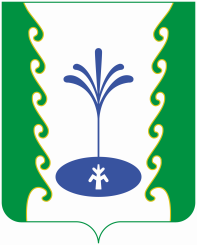 АДМИНИСТРАЦИЯСЕЛЬСКОГО ПОСЕЛЕНИЯБЕЛЬСКИЙ СЕЛЬСОВЕТМУНИЦИПАЛЬНОГО РАЙОНА ГАФУРИЙСКИЙ РАЙОНРЕСПУБЛИКИ БАШКОРТОСТАНАДМИНИСТРАЦИЯСЕЛЬСКОГО ПОСЕЛЕНИЯБЕЛЬСКИЙ СЕЛЬСОВЕТМУНИЦИПАЛЬНОГО РАЙОНА ГАФУРИЙСКИЙ РАЙОНРЕСПУБЛИКИ БАШКОРТОСТАН?АРАРПОСТАНОВЛЕНИЕ03 апрель 2017 й.№1403 апреля  2017 г.